示例：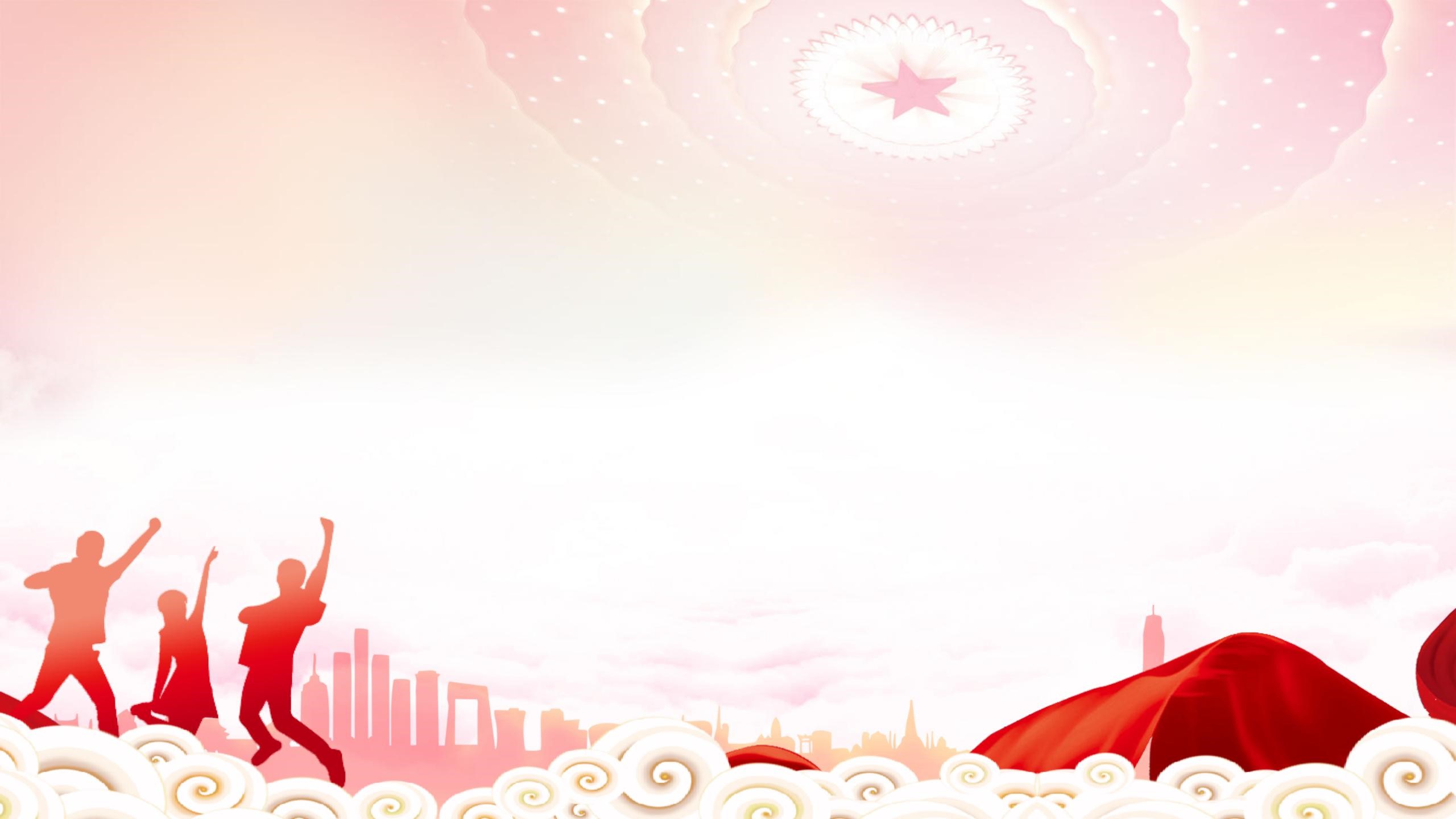 2020级水产养殖学二班团支部为了深入贯彻党的二十大精神，…，加强团员之间的交流沟通，XX月XX日，XXX团支部组织开展“我和我的团支部”主题团日活动，支部XXX名团员参会。（基本情况）“我和我的团支部”主题团日总共分为两部分。第一部分深入学习党的二十大精神，并带领团员们共同学习了团章、团史。第二部分团员们自我批评，在座的团员逐个进行发言,实事求是的进行自我评价，并提出改进措施。团干部也以普通团员的身份参与其中并接受团员批评，结合工作实际，查找存在的问题，并进行表态性发言。（活动内容）通过开展本次主题团日，团员们在批评与自我批评中收获了很多有关团的知识与经验，对于自身的不足，也提出相应的改进措施。此次的组织会使团员们清楚的认识到作为共青团员团结与反思的重要性，激发团员以奋发学习、努力工作。（活动开展实效）